COMUNE DI COPERTINOProvincia di Leccetel. 0832 / 938311 – FAX 0832 / 933522 – C.F. 80008830756 – P. IVA  02255920759Cap 73043  – Via Malta, 10Censimento permanente delle abitazioni e della popolazioneAVVISO
Dal primo ottobre si avvia a Copertino il Censimento permanente della popolazione e delle abitazioni, a cura dell’ISTAT, per rilevare le caratteristiche della popolazione e le sue condizioni socio economiche. Da quest’anno, il Censimento avverrà con cadenza annuale e non decennale e coinvolge solo un campione e non tutte le famiglie. Il Censimento si articola con l’esecuzione di due differenti indagini campionarie periodiche: areale e da lista. Dal 1° al 9 ottobre inizia la rilevazione areale, utile a verificare l’esistenza delle abitazioni e la correttezza dei numeri civici e dei nomi registrati sui campanelli. Il personale incaricato ufficialmente e autorizzato dall’Ufficio Comunale di Censimento di Copertino sarà dotato di un tesserino di riconoscimento con foto rilasciato dall’ISTAT e avrà il compito di rilevare i dati, utilizzando per le verifiche il tablet. La rilevazione da lista avrà inizio dall’8 ottobre e terminerà il 20 dicembre 2018 ed è una rilevazione porta a porta. Il rilevatore si recherà presso l’abitazione della famiglia per effettuare un’intervista e compilare il questionario tramite il supporto informatico.  La compilazione del questionario è un obbligo di legge soggetto a sanzioni pecuniarie di cui all’articolo 11 del decreto legislativo del 6 settembre 1989, n. 322 . Per qualsiasi informazioni è possibile contattare l’Ufficio Comunale di Censimento al numero 0832/935615.								IL DIRIGENTE D’AREA AD INTERIM 									Dr.ssa Zanelia Landolfo 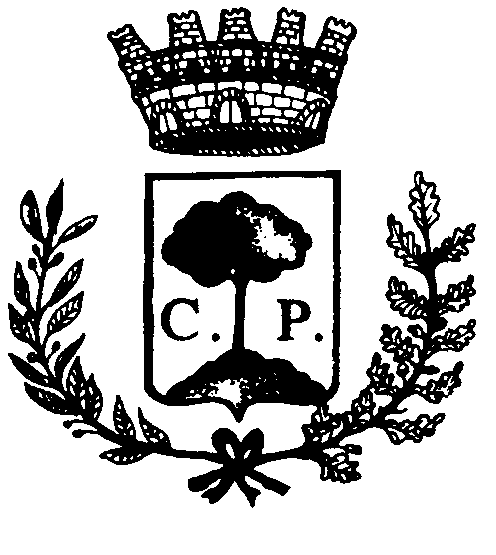 